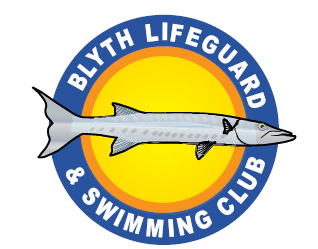 Blyth Lifeguard and Swimming ClubSummer SprintLevel 3 Graded Gala Sports CentreSunday, 3rd June, 2019Meet Manager: Carol Huntley, 6 Farndale Avenue, Stakeford, Choppington, Northumberland, NE62 5YQEmail: carolhuntley@btinternet.com
The meet will be held under ASA Laws and Technical Rules.The pool length is 25m variable depth with 6 lanes and anti-wave lane ropes; a separate swim down facility is available.All entry times must be converted to 25m SC.Swiss Electronic Timing will be in operation with scoreboard display. Times and places shown on the electronic scoreboard are for information only.The age groups will be: male & female: 9, 10, 11, 12, 13, 14, 15/over. Age on day of swim.Closing date for entries: Friday, 17th May 2019.Entry Fee: £5.00 disc entries, £5.50 paper entries. All Events are on a Heat Declared Winners basis.Medals will be issued to first six places for each event in age groups listed above.Qualifying Times: Upper limits will apply. Swimmers with entry times outside the QT for their age and event will be excluded.Blyth Lifeguard and Swimming Club Summer SprintSunday, 2nd June 2019 at Blyth Sports CentreMeet ConditionsThe meet will be held under ASA Laws and Technical Rules.The pool length is 25m of variable depth with 6 lanes and anti-wave lane ropes; a separate swim down facility is available. All entry times must be converted to 25m SC.The meet is licensed Level 3.Swiss Electronic Timing will be in operation with scoreboard display. Times and places shown on the electronic score board are for information only and are not necessarily the official result. The referee’s decision is final.Competitor numbers in the programme are for guidance only. Copies of results will be available over the duration of the meet.Individual Age Groups will be: male & female: 9, 10, 11, 12, 13, 14, 15/over. Age at 2nd June 2019.Swimmers must not have swum faster than the published qualifying times prior to the date entries are submitted (refer to event list for details of cut off times).Closing date: Friday 18th May 2019. Entries may be limited to comply with Session limits. Should events be over scribed entries will be accepted on a first come first served basis. There will be no poolside entries.All events are Heat Declared Winner (HDW), heats being seeded, slowest to fastest based on submitted entry times.Awards will be made to the first six in each individual age category. These awards will be available for collection after the winners are announced for each event.No entry cards will be issued. Seeded heat start lists will be produced prior to the start of each session. If a swimmer is not swimming an event we request that the recorders are informed no later than 45 minutes prior to the session start time. Complying with this request will keep the number of empty lanes to a minimum and this courtesy is appreciated. Entries may be limited to comply with session limits.Entry Fees £5.00 per event using SportsSystems, £5.50 using entry form. Coaches passes £10.00 to include refreshments. Cheques should be made payable to Blyth Lifeguard and Swimming Club. Payments should be returned to Carol Huntley, 6 Farndale Avenue, Stakeford, Choppington, Northumberland, NE62 5YQ email: carolhuntley@btinternet.com. Please enclose an SAE/email address, if you require confirmation of your entry being received.
If paying by BACS to be paid using the following details: 
Barclays Bank, Sort Code: 20-23-81, Account Number: 90188476
Account Name: Blyth Lifeguard & Swimming Club, Payment Reference: June Meet & CLUB NAME.Entries are to be submitted electronically using SportsSystems or entry form and should be emailed to the meet coordinator Nick Power, email: blythgalaentries@hotmail.co.uk Coaches/Team Managers are responsible for ensuring competitors report to the marshalling area at the required time. Failure to report to marshalling in good time may result in elimination from the event.Blyth Lifeguard and Swimming Club will not be responsible for any unaccompanied swimmers on the poolside. The responsibility falls with the club entering the swimmer, who should appoint a responsible individual to be on poolside.Blyth Lifeguard and Swimming Club cannot be held responsible for loss or damage to spectators’ or swimmers’ property.Access to poolside will be restricted to swimmers, coaches, officials and authorized helpers in line with ASA Child Protection Policy. Poolside access will be restricted to those people wearing official identification passes which will be distributed by Blyth Lifeguard and Swimming Club. Under ASA guidelines, Club officials to swimmer ratio should be no greater than 10:1.No coaches or club members are allowed beyond the 5m flag on the window side of the pool.The Lead Referee for this event Christine Golightly.Spectator admission will be £3.00 per session/£5.00 for the day. Programmes available.Any last minute changes will be available from the Meet Manager.The use of any photographic equipment (still, video or digital, incl. mobile phones with photo facilities) will only be allowed on completion of photo registration form. Mobile phones must be on silent or turned off completely.Any points not covered above will be at the discretion of the meet manager. Lifeguard and Swimming ClubSummer SprintLevel 3 Graded Gala Sports CentreSunday, 2nd June 2019 Lifeguard and Swimming Club 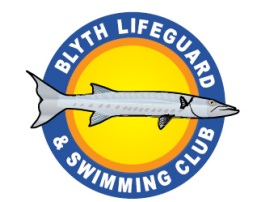 Summer Sprint Sports CentreSunday 2nd June 2019Female Entries Lifeguard and Swimming Club Summer Sprint Sports CentreSunday 2nd June 2019Male Entries Lifeguard and Swimming Club Summer Sprint Sports CentreSunday 2nd June 2019Summary of EntriesClub Name …………………………………………………………………………..Contact Name ……………………………………………………………………….Address ……………………………………………………………………………….
………………………………………………………………………………………….Telephone No. ………………………………………………………………………..Email ……………………………………………………………………………………EntriesCheques should be made payable to Blyth Lifeguard and Swimming Club.Payments should be returned to:
Carol Huntley, 6 Farndale Avenue, Stakeford, Choppington, Northumberland, NE62 5YQEmail:  carolhuntley@btinternet.comPlease enclose a SAE/email address, if you require confirmation of your                     entry being received.        I confirm that all swimmers and poolside staff are club members.                    Signed ......................................................................                    On behalf of ..............................................................MORNING SESSIONAFTERNOON SESSIONWarm up 8.30 for 9.30 startWarm up TBA1. Girls 11 & under 100m IM7. Boys 11 & under 100m IM2. Girls 12 & over 200m IM8. Boys 12 & over 200m IM3. Boys Open 50m Backstroke	9. Girls Open 50m Backstroke4. Girls Open 50m Butterfly10. Boys Open 50m Butterfly5. Boys Open 50m Breaststroke11. Girls Open 50m Breaststroke6. Girls Open 50m Freestyle	12. Boys Open 50m FreestyleUPPER TIME LIMITSUPPER TIME LIMITSUPPER TIME LIMITSUPPER TIME LIMITSUPPER TIME LIMITSUPPER TIME LIMITSUPPER TIME LIMITSUPPER TIME LIMITSBOYSBOYSBOYSBOYSBOYSBOYSBOYSBOYSEVENT9101112131415+50m Freestyle38.036.034.032.030.028.025.050m Breaststroke48.046.044.042.040.038.032.050m Butterfly48.042.037.035.033.032.028.550m Backstroke46.043.039.037.035.033.029.0100m Individual Medley1:40.01:30.01:23.0No swimNo swimNo swimNo swim200m Individual MedleyNo swimNo swimNo swim2:50.02:40.02:30.02:20.0GIRLSGIRLSGIRLSGIRLSGIRLSGIRLSGIRLSGIRLSEVENT9101112131415+50m Freestyle38.036.034.033.032.031.028.050m Breaststroke50.048.045.040.039.038.036.050m Butterfly45.042.040.037.035.033.031.050m Backstroke46.042.040.038.036.034.032.0100m Individual Medley1:43.01:33.01:25.0No swimNo swimNo swimNo swim200m Individual MedleyNo swimNo swimNo swim2:55.02:45.02:35.02:25.0NameD.O.BASA No.50m Freestyle50m Backstroke50m Breaststroke50m Butterfly100m I.M. 11 & under200m I.M. 12 & overNameD.O.BASA No.50m Freestyle50m Backstroke50m Breaststroke50m Butterfly100m I.M. 11 & under200m I.M. 12 & overFemale Entries(paper)	@ £5.50=Male Entries(paper)@ £5.50=Female Entries (SportSys)   @ £5.00=Male Entries (SportSys)@ £5.00=Coach Passes                         @£10.00=Total Entry Fee EnclosedTotal Entry Fee Enclosed